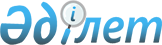 "Мал шаруашылығы саласындағы субсидиялар көлемдерін бекіту туралы" Ақмола облысы әкімдігінің 2020 жылғы 4 ақпандағы № А-2/47 қаулысына өзгерістер енгізу туралы
					
			Күшін жойған
			
			
		
					Ақмола облысы әкімдігінің 2020 жылғы 1 маусымдағы № А-6/292 қаулысы. Ақмола облысының Әділет департаментінде 2020 жылғы 1 маусымда № 7869 болып тіркелді. Күші жойылды - Ақмола облысы әкімдігінің 2021 жылғы 3 ақпандағы № А-2/47 қаулысымен
      Ескерту. Күші жойылды - Ақмола облысы әкімдігінің 03.02.2021 № А-2/47 (ресми жарияланған күнінен бастап қолданысқа енгізіледі) қаулысымен.
      "Асыл тұқымды мал шаруашылығын дамытуды, мал шаруашылығының өнімділігін және өнім сапасын арттыруды субсидиялау қағидаларын бекіту туралы" Қазақстан Республикасы Ауыл шаруашылығы министрінің 2019 жылғы 15 наурыздағы № 108 бұйрығына (Нормативтік құқықтық актілерді мемлекеттік тіркеу тізілімінде № 18404 болып тіркелген) сәйкес, Ақмола облысының әкімдігі ҚАУЛЫ ЕТЕДІ:
      1."Мал шаруашылығы саласындағы субсидиялар көлемдерін бекіту туралы" Ақмола облысы әкімдігінің 2020 жылғы 4 ақпандағы № А-2/47 қаулысына (Нормативтік құқықтық актілерді мемлекеттік тіркеу тізілімінде № 7665 болып тіркелген, 2020 жылғы 6 ақпанда Қазақстан Республикасы нормативтік құқықтық актілерінің электрондық түрдегі эталондық бақылау банкінде жарияланған) келесі өзгерістер енгізілсін:
      көрсетілген қаулының 1, 2-қосымшалары осы қаулының 1, 2-қосымшаларына сәйкес жаңа редакцияда жазылсын.
      2. Осы қаулы Ақмола облысының Әділет департаментінде мемлекеттік тіркелген күнінен бастап күшіне енеді және ресми жарияланған күнінен бастап қолданысқа енгізіледі. Асыл тұқымды мал шаруашылығын дамытуды субсидиялау бағыттары бойынша субсидиялар көлемдері
      Республикалық бюджет қаражатынан асыл тұқымды мал шаруашылығын дамытуды субсидиялау бағыттары бойынша субсидиялар көлемдері Мал шаруашылығының өнiмдiлiгiн және өнім сапасын арттыруды субсидиялау бағыттары бойынша субсидиялар көлемдері
      Республикалық бюджет қаражатынан мал шаруашылығының өнiмдiлiгiн және өнім сапасын арттыруды субсидиялау бағыттары бойынша субсидиялар көлемдері
					© 2012. Қазақстан Республикасы Әділет министрлігінің «Қазақстан Республикасының Заңнама және құқықтық ақпарат институты» ШЖҚ РМК
				
      Ақмола облысының әкімі

Е.Маржикпаев
Ақмола облысы әкімдігінің
2020 жылғы 1 маусымдағы
№ А-6/292 қаулысына
1-қосымшаАқмола облысы әкімдігінің
2020 жылғы 4 ақпандағы
№ А-2/47 қаулысына
1-қосымша
№
Субсидиялау бағыты
Өлшем бірлігі
Субсидиялаудың көлемі
Субсидиялаудың сомасы, мың теңге
Етті және етті-сүтті мал шаруашылығы
Етті және етті-сүтті мал шаруашылығы
Етті және етті-сүтті мал шаруашылығы
Етті және етті-сүтті мал шаруашылығы
Етті және етті-сүтті мал шаруашылығы
1.
Селекциялық және асыл тұқымдық жұмыс жүргізу
Селекциялық және асыл тұқымдық жұмыс жүргізу
Селекциялық және асыл тұқымдық жұмыс жүргізу
Селекциялық және асыл тұқымдық жұмыс жүргізу
1.1
ірі қара малдың тауарлық аналық басы
бас/шағылыстыру маусымы
39 432
394 320
1.2
ірі қара малдың асыл тұқымды аналық басы
бас/шағылыстыру маусымы
24 000
480 000
2.
Табынның өсімін молайту үшін пайдаланылатын етті және етті-сүтті тұқымдардың асыл тұқымды тұқымдық бұқасын күтіп-бағу
бас/шағылыстыру маусымы
700
70 000
3.
Отандық асыл тұқымды ірі қара мал сатып алу
сатып алынған бас
2 000
300 000
4.
Шетелдік асыл тұқымды аналық мал басын сатып алу
сатып алынған бас
2 000
450 000
Барлығы
Барлығы
Барлығы
Барлығы
1 694 320
Сүтті және сүтті-етті мал шаруашылығы
Сүтті және сүтті-етті мал шаруашылығы
Сүтті және сүтті-етті мал шаруашылығы
Сүтті және сүтті-етті мал шаруашылығы
Сүтті және сүтті-етті мал шаруашылығы
1.
Ірі қара малдың асыл тұқымды аналық басын сатып алу
Ірі қара малдың асыл тұқымды аналық басын сатып алу
Ірі қара малдың асыл тұқымды аналық басын сатып алу
Ірі қара малдың асыл тұқымды аналық басын сатып алу
1.1
отандық немесе ТМД елдерінен әкелінген шетелдік
сатып алынған бас
150
22 500
1.2
Аустралия, АҚШ, Канада және Еуропа елдерінен әкелінген
сатып алынған бас
300
67 500
2.
Сүтті және сүтті-етті тұқымдардың асыл тұқымды бұқасының ұрығын сатып алу
Сүтті және сүтті-етті тұқымдардың асыл тұқымды бұқасының ұрығын сатып алу
Сүтті және сүтті-етті тұқымдардың асыл тұқымды бұқасының ұрығын сатып алу
Сүтті және сүтті-етті тұқымдардың асыл тұқымды бұқасының ұрығын сатып алу
2.1
бір жынысты
сатып алынған доза
1 500
15 000
2.2
қос жынысты
сатып алынған доза
4 500
22 500
3.
Шаруа (фермер) қожалықтарында және ауыл шаруашылығы кооперативтерінде ірі қара малдың аналық басын қолдан ұрықтандыру жөніндегі көрсетілетін қызметтерді субсидиялау
ұрықтандырылған бас/шағылысу маусымы
1 000
5 000
Барлығы
Барлығы
Барлығы
Барлығы
132 500
Қой шаруашылығы
Қой шаруашылығы
Қой шаруашылығы
Қой шаруашылығы
Қой шаруашылығы
1.
Селекциялық және асыл тұқымдық жұмыс жүргізу
Селекциялық және асыл тұқымдық жұмыс жүргізу
Селекциялық және асыл тұқымдық жұмыс жүргізу
Селекциялық және асыл тұқымдық жұмыс жүргізу
1.1
Қойлардың асыл тұқымды аналық басы
бас/шағылысу маусымы
520
1 300
1.2
Қойлардың тауарлық аналық басы
бас/шағылысу маусымы
10 000
15 000
2.
Асыл тұқымды қойлар сатып алу
сатып алынған бас
20
160
Барлығы
Барлығы
Барлығы
Барлығы
16 460
Етті құс шаруашылығы
Етті құс шаруашылығы
Етті құс шаруашылығы
Етті құс шаруашылығы
Етті құс шаруашылығы
1.
Ата-енелік/ата-тектік нысандағы асыл тұқымды тәуліктік балапан сатып алу
сатып алынған бас
173 190
103 914
Барлығы
Барлығы
Барлығы
Барлығы
103 914
Жұмыртқалы құс шаруашылығы
Жұмыртқалы құс шаруашылығы
Жұмыртқалы құс шаруашылығы
Жұмыртқалы құс шаруашылығы
Жұмыртқалы құс шаруашылығы
1.
Асыл тұқымды құстардан алынған жұмыртқа бағытындағы финалдық нысандағы тәуліктік балапан сатып алу
сатып алынған бас
709 244
42 554,64
Барлығы
Барлығы
Барлығы
Барлығы
42 554,64
Жиыны
Жиыны
Жиыны
Жиыны
1 989 748,64
№
Субсидиялау бағыты
Өлшем бірлігі
Субсидиялаудың көлемі
Субсидиялаудың сомасы, мың теңге
Етті және етті-сүтті мал шаруашылығы
Етті және етті-сүтті мал шаруашылығы
Етті және етті-сүтті мал шаруашылығы
Етті және етті-сүтті мал шаруашылығы
Етті және етті-сүтті мал шаруашылығы
1.
Селекциялық және асыл тұқымдық жұмыс жүргізу
Селекциялық және асыл тұқымдық жұмыс жүргізу
Селекциялық және асыл тұқымдық жұмыс жүргізу
Селекциялық және асыл тұқымдық жұмыс жүргізу
1.1
ірі қара малдың тауарлық аналық басы
бас/шағылыстыру маусымы
15 000
150 000
1.2
ірі қара малдың асыл тұқымды аналық басы
бас/шағылыстыру маусымы
1 000
20 000
2.
Отандық асыл тұқымды ірі қара мал сатып алу
сатып алынған бас
700
105 000
Барлығы
Барлығы
Барлығы
Барлығы
275 000
Сүтті және сүтті-етті мал шаруашылығы
Сүтті және сүтті-етті мал шаруашылығы
Сүтті және сүтті-етті мал шаруашылығы
Сүтті және сүтті-етті мал шаруашылығы
Сүтті және сүтті-етті мал шаруашылығы
1.
Ірі қара малдың асыл тұқымды аналық басын сатып алу
Ірі қара малдың асыл тұқымды аналық басын сатып алу
Ірі қара малдың асыл тұқымды аналық басын сатып алу
Ірі қара малдың асыл тұқымды аналық басын сатып алу
1.1
Аустралия, АҚШ, Канада және Еуропа елдерінен әкелінген
сатып алынған бас
100
22 500
Барлығы
Барлығы
Барлығы
Барлығы
22 500
Жиыны
Жиыны
Жиыны
Жиыны
297 500Ақмола облысы әкімдігінің
2020 жылғы 1 маусымдағы
№ А-6/292 қаулысына
2-қосымшаАқмола облысы әкімдігінің
2020 жылғы 4 ақпандағы
№ А-2/47 қаулысына
2-қосымша
№
Субсидиялау бағыты
Өлшем бірлігі
Субсидиялаудың көлемі
Субсидиялаудың сомасы, мың теңге
Етті және етті-сүтті мал шаруашылығы
Етті және етті-сүтті мал шаруашылығы
Етті және етті-сүтті мал шаруашылығы
Етті және етті-сүтті мал шаруашылығы
Етті және етті-сүтті мал шаруашылығы
1.
Сыйымдылығы бір уақытта кемінде 1000 бас болатын бордақылау алаңдарына бордақылау үшін өткізілген немесе ауыстырылған бұқашықтардың құнын арзандату
тірідей салмағы, 

килограмм
653 140
130 628
2.
Сыйымдылығы бір уақытта кемінде 1000 бас болатын бордақылау алаңдары үшін бұқашықтарды бордақылау шығындарын арзандату
қосқан салмағы,

килограмм
400 000
80 000
Барлығы
Барлығы
Барлығы
Барлығы
210 628
Сүтті және сүтті-етті мал шаруашылығы
Сүтті және сүтті-етті мал шаруашылығы
Сүтті және сүтті-етті мал шаруашылығы
Сүтті және сүтті-етті мал шаруашылығы
Сүтті және сүтті-етті мал шаруашылығы
1.
Сүт өндіру құнын арзандату
Сүт өндіру құнын арзандату
Сүт өндіру құнын арзандату
Сүт өндіру құнын арзандату
1.1
бағымдағы сиырларының саны 600 бастан басталатын шаруашылық
өткізілген немесе өңделген килограмм
14 940 053
522 901,855
1.2
бағымдағы сиырларының саны 400 бастан басталатын шаруашылық
өткізілген немесе өңделген килограмм
4 725 000
94 500
1.3
бағымдағы сиырларының саны 50 бастан басталатын шаруашылық
өткізілген немесе өңделген килограмм
5 000 000
50 000
1.4
ауыл шаруашылығы кооперативі
өткізілген немесе өңделген килограмм
3 000 000
30 000
Барлығы
Барлығы
Барлығы
Барлығы
697 401,855
Етті құс шаруашылығы
Етті құс шаруашылығы
Етті құс шаруашылығы
Етті құс шаруашылығы
Етті құс шаруашылығы
1.
Құс етін өндіру құнын арзандату
Құс етін өндіру құнын арзандату
Құс етін өндіру құнын арзандату
Құс етін өндіру құнын арзандату
1.1
15 000 тоннадан басталатын нақты өндіріс
өткізілген немесе өңделген килограмм
18 000 000
1 440 000
1.2
2 000 тоннадан басталатын нақты өндіріс
өткізілген немесе өңделген килограмм
100 000
5 000
Барлығы
Барлығы
Барлығы
Барлығы
1 445 000
Жұмыртқалы құс шаруашылығы
Жұмыртқалы құс шаруашылығы
Жұмыртқалы құс шаруашылығы
Жұмыртқалы құс шаруашылығы
Жұмыртқалы құс шаруашылығы
1.
Тағамдық жұмыртқа өндіру құнын арзандату
Тағамдық жұмыртқа өндіру құнын арзандату
Тағамдық жұмыртқа өндіру құнын арзандату
Тағамдық жұмыртқа өндіру құнын арзандату
1.1
200 миллион данадан басталатын нақты өндіріс
өткізілген дана
79 395 079
238 185,237
1.2
50 миллион данадан басталатын нақты өндіріс
өткізілген дана
5 716 140
12 575,508
Барлығы
Барлығы
Барлығы
Барлығы
250 760,745
Жылқы шаруашылығы
Жылқы шаруашылығы
Жылқы шаруашылығы
Жылқы шаруашылығы
Жылқы шаруашылығы
1.
Бие сүтін өндіру және өңдеу құнын арзандату
килограмм
14 896
893,76
Барлығы
Барлығы
Барлығы
Барлығы
893,76
Жиыны
Жиыны
Жиыны
Жиыны
2 604 684,36
№
Субсидиялау бағыты
Өлшем бірлігі
Субсидиялаудың көлемі
Субсидиялаудың сомасы, мың теңге
Етті және етті-сүтті мал шаруашылығы
Етті және етті-сүтті мал шаруашылығы
Етті және етті-сүтті мал шаруашылығы
Етті және етті-сүтті мал шаруашылығы
Етті және етті-сүтті мал шаруашылығы
1.
Сыйымдылығы бір уақытта кемінде 1000 бас болатын бордақылау алаңдарына бордақылау үшін өткізілген немесе ауыстырылған бұқашықтардың құнын арзандату
тірідей салмағы, 

килограмм
946 860
189 372
Барлығы
Барлығы
Барлығы
Барлығы
189 372
Сүтті және сүтті-етті мал шаруашылығы
Сүтті және сүтті-етті мал шаруашылығы
Сүтті және сүтті-етті мал шаруашылығы
Сүтті және сүтті-етті мал шаруашылығы
Сүтті және сүтті-етті мал шаруашылығы
1.
Сүт өндіру құнын арзандату
Сүт өндіру құнын арзандату
Сүт өндіру құнын арзандату
Сүт өндіру құнын арзандату
1.1
бағымдағы сиырларының саны 600 бастан басталатын шаруашылық
өткізілген немесе өңделген килограмм
8 494 000
297 290
1.2
бағымдағы сиырларының саны 400 бастан басталатын шаруашылық
өткізілген немесе өңделген килограмм
2 638 000
52 760
1.3
бағымдағы сиырларының саны 50 бастан басталатын шаруашылық
өткізілген немесе өңделген килограмм
500 000
5 000
1.4
ауыл шаруашылығы кооперативі
өткізілген немесе өңделген килограмм
1 500 000
15 000
Барлығы
Барлығы
Барлығы
Барлығы
370 050
Етті құс шаруашылығы
Етті құс шаруашылығы
Етті құс шаруашылығы
Етті құс шаруашылығы
Етті құс шаруашылығы
1.
Құс етін өндіру құнын арзандату
Құс етін өндіру құнын арзандату
Құс етін өндіру құнын арзандату
Құс етін өндіру құнын арзандату
1.1
15 000 тоннадан басталатын нақты өндіріс
өткізілген немесе өңделген килограмм
13 913 475
1 113 078
1.2
2 000 тоннадан басталатын нақты өндіріс
өткізілген немесе өңделген килограмм
600 000
30 000
Барлығы
Барлығы
Барлығы
Барлығы
1 143 078
Жиыны
Жиыны
Жиыны
Жиыны
1 702 500